Crna Gora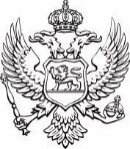 Sekretarijat za zakonodavstvoSpisak javnih funkcionera u Sekretarijatu za zakonodavstvo i njihovih zarada i drugih primanja i naknada u vezi sa vršenjem javne funkcijeIme i prezimezvanjeBruto iznos DECEMBAR 2022.Neto iznos DECEMBAR 2022.Slavica Bajićsekretarka2.140,39 €1.610,57 €Irena Tišmapomoćnica sekretarke3.035,29 €2.232,53 €Milana Čabarkapa-Macanovićpomoćnica sekretarke2.993,28 €2.203,33 €Dragoljub Nikolićpomoćnik sekretarke2.982,77 €2.196,02 €Nikola Markovićpomoćnik sekretarke2.982,77 €2.196,02 €